.Note: Stand ready with weight on LF. Start dance immediately after eight counts of ahhhhs. Shout out counts “one, two, three, four, an’, Count, Me, In”, starting at end of introductory vocals, “...all my life” and on first ah. Be ready for a quick start after ahhhs.SWING RF FWD, JUMP BACK AND HOOK, STEP, LOCK, STEP, SCUFFCROSS, SLOW UNWIND ½  L, WALK, WALK, DIAGONAL STEP FWD, HIP SWING RDRAG TOGETHER, CROSS, SLOW UNWIND ½ L, SIDE, TOGETHER, SIDE WITH ¼ TURN R, TOUCHOPTIONAL: To finish facing wall one at end of song, leave out the ¼ turn R on count 8 and just touch LF beside RF after the third time starting on wall one, and then continue dance to end of song.FULL TURN R: L TOE IN AND ¼ TURN R, L HEEL DOWN, R TOE BACK, R HEEL DOWN AND ¼ TURN R, REPEATTAP, STEP, TAP, STEP, STEP, ½ TURN, STEP, ½ TURNSIDE, TOGETHER, SIDE, STOMP UP, SIDE, TOGETHER, SIDE, STOMPSTART OVERCount Me In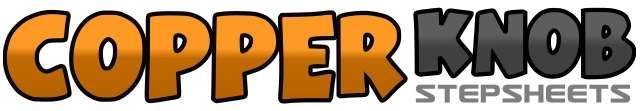 .......Count:48Wall:4Level:Intermediate.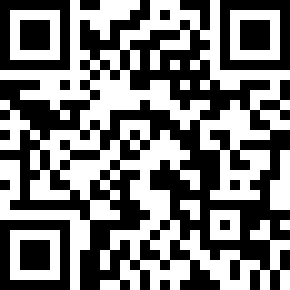 Choreographer:Dick Rogers (USA) & Nancy Rogers (USA) - January 2019Dick Rogers (USA) & Nancy Rogers (USA) - January 2019Dick Rogers (USA) & Nancy Rogers (USA) - January 2019Dick Rogers (USA) & Nancy Rogers (USA) - January 2019Dick Rogers (USA) & Nancy Rogers (USA) - January 2019.Music:Dear Future Husband - Meghan TrainorDear Future Husband - Meghan TrainorDear Future Husband - Meghan TrainorDear Future Husband - Meghan TrainorDear Future Husband - Meghan Trainor........1-2Swing RF fwd (1-2)3-4Jump back on RF and hook LF over R knee (3-4)5-8Step fwd on LF (5), lock RF behind LF (6), step fwd on LF (7), scuff RF (8)1-4Cross RF over LF (1), hold (2), slow unwind ½ L ending with full weight on LF (3-4)5-6Take small step fwd on RF (5), small step fwd on LF (6)7-8Step RF diagonal fwd R (7), bend knees and roll clockwise and swing R hip up to R (8)&1,2Quickly drag LF to third position (LF instep to heel of RF) (&), cross RF over LF (1), hold (2)3-4Slow unwind ½ L (3-4)5-8Step RF to R (5), LF to RF (6), RF to R (7), turn ¼ R and touch LF toe beside RF (8)1-2Turn L toe in and touch to L turning ¼ R (1), drop L heel (2)3-4Touch R toe back (3), drop R heel turning ¼ R (4)5-8Repeat 1-4 (5-8)1-4Tap L toe fwd (1), step on LF (2), tap R toe fwd (3), step on RF (4)5-8Step LF fwd (5), pivot ½ R and weight to RF (6), step LF fwd (7), pivot ½ turn R and weight to RF (8)1-4Step LF to L (1), step RF beside LF (2), step LF to L (3), stomp up RF beside LF (4)5-8Step RF to R (5), step LF beside RF (6), step RF to R (7), stomp LF with weight beside RF (8)